TRAVEL TO TOKYO CHALLENGE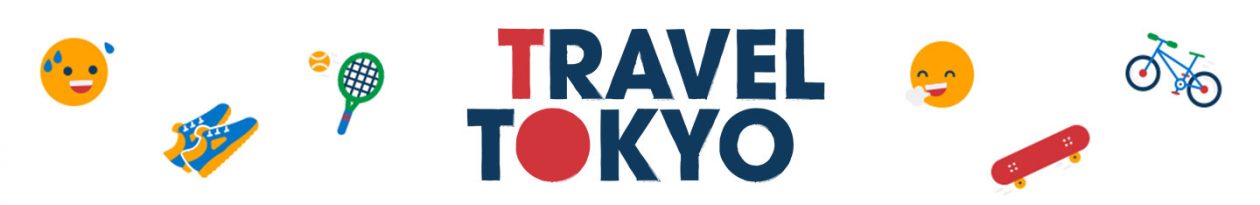 The Summer Olympics were due to take part in Tokyo this year beginning on the 24th July until 9th August 2020. Unfortunately, due to the COVID 19 pandemic, the event has now been rescheduled to the 23rd July 2021.  But we have decided not to let that stop us!! We have signed the school up to the “Travel To Tokyo” challenge.This challenge allows us to log all of our activities, sports and exercises as a school. Each class has been signed up individually so they can log their own movements and are in competition to beat the other classes. Which class will be the most active???